OBSAHUJE TEKUTÉ ORGANICKÉ LÁTKY RASTLINNÉHO PÔVODU.PODPORUJE RAST A VÝVOJ KOREŇOVÉHO SYSTÉMU A TAK ZLEPŠUJE VÝŽIVU RASTLÍN.ZLEPŠUJE TRANSPORT A DOSTUPNOSŤ MIKROŽIVÍN.PRIAZNIVO OVPLYVŇUJE DOZRIEVANIE PLODOV.ZNIŽUJE OPADÁVANIE PLODOV PO ODKVITNUTÍ.VYROVNÁVA HORMONÁLNU ROVNOVÁHU RASTLÍN.OBNOVUJE A AKTIVUJE MIKROBIÁLNU FLÓRU V PÔDE.OBSAH ŽIVÍNOBSAH RIZIKOVÝCH LÁTOKObsah rizikových prvkov nepresahuje zákonom stanovené limity v mg/kg pre hnojivá platné v Slovenskej republike.Zoznam vzájomne uznaných hnojív pod číslom 252.BEZPEČNOSTNÉ POKYNYP102: Uchovávajte mimo dosahu detí.P270: Pri používaní výrobku nejedzte, nepite ani nefajčite.EUH070: Toxické pri kontakte s očami.Len na odborné použitie.Po vytvorení roztoku ihneď aplikujte, neskladujte.Nevystavujte zvýšeným teplotám a chráňte pred priamym slnečným žiarením.Hnojivo sa môže kombinovať s väčšinou bežne používaných prípravkov.Vždy sa odporúča urobiť skúšku kompatibility.Hnojivo skladujte pri teplote 5 až 55 °CUPOZORNENIEPred použitím prípravku si pozorne prečítajte všetky inštrukcie.V prípade nejasností kontaktujte svojho distribútora.Spoločnosť nie je zodpovedná za nesprávne použitie prípravku.BIOSTIMULANT NA TVORBU KOREŇOVEJ SÚSTAVYTekuté hnojivoObsah balenia: 1 lDISTRIBÚTORORGANIX, s.r.o.	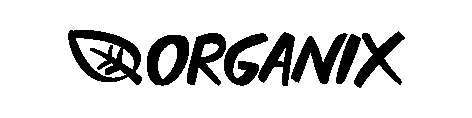 Rastislavova 1067/323951 41 Lužiankye-mail: info@organix.skwww.organix.skwww.bioochrana.skVýrobca:Agritecno Fertilizantes, S.L.Paseo Ruzafa 20, Esc1-4º - 46002 Valencia (España)Tel: + 34 963 391 184 - Fax: + 34 963 269 823www.agritecnofertilizantes.com -  e-mail: info@agritecnofertilizantes.comAgriful - je vhodný na použitie pre všetky typy plodín: obilniny, olejniny, zelenina, zemiaky,ovocie, vinič, kvety a okrasné rastliny.SPÔSOB POUŽITIAAgriful hnojivo aplikujte do koreňovej oblasti prostredníctvom zavlažovacieho systému alebo postrekovačom, ktoré zaručí prienik hnojiva ku koreňom.Použitie hnojiva sa odporúča v priebehu celého vegetačného obdobia, keď má rastlina dostatok listov - po presadení, v období rastu, pučania, kvitnutia a vývoju plodov až po zber. Taktiež sa používa na prekonanie následkov stresových situácií.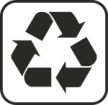 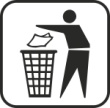 ORGANIX, s.r.o.	Rastislavova 1067/323951 41 Lužiankye-mail: info@organix.skwww.organix.skPLODINATERMÍN APLIKÁCIEl/haMAXIMÁLNA DÁVKA ZA VEGETAČNÝ CYKLUSl/ haPoľné plodiny (obilniny, olejniny,okopaniny, kukurica, zemiaky.. )Listová aplikácia: Aplikujte po povzchádzaní keď treba naštartovať príjem rastlín koreňmi.1 - 320Cibuľoviny a hľuzovinyKoreňová zeleninaAplikujte 10 alebo 15, 30, 45 a 60 dní po presadení a alebo po vzídeni rastliny. 520JadrovinyKôstkovinyAplikujte na začiatku plnej koreňovej aktivity a v čase pučania.Opakujte každých 15 - 20 dní až do konca vegetatívneho cyklu.10540-60Listová zeleninaAplikujte 10 alebo 15, 25, 40 a 55 dní po presadení.5            20Plodová zeleninaAplikujte 10 - 15 dní po vzídení alebo presadení rastliny a opakujte každých 7 - 10 dní.3-530-60Jahody Aplikujte 10 - 15 dní po presadení a na začiatku produkcie, opakujte každých 7 dní.53-540-70Vinič Aplikujte na začiatku plnej koreňovej aktivity a pučania každých 15 dní až do zberu.Po zbere aplikujte 2 dávky po 15 dňoch.5530-50Obsah humínových kyselín 25    % Obsah fulvo kyselín25    % Celkový obsah dusíka (N)4,5   % Celkový obsah fosforu (P205)1,0   % Celkový obsah draslíka (K2O)1,0   % Celkový obsah organických látok45,0 % 